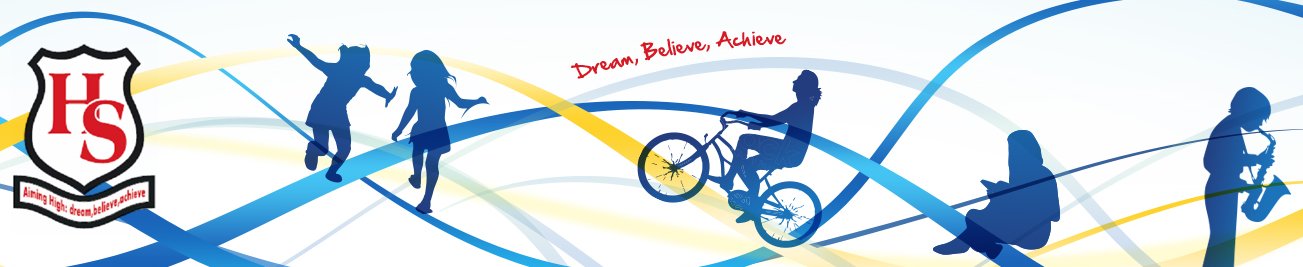 Cramlington Hillcrest SchoolSEN Information Report- April 2021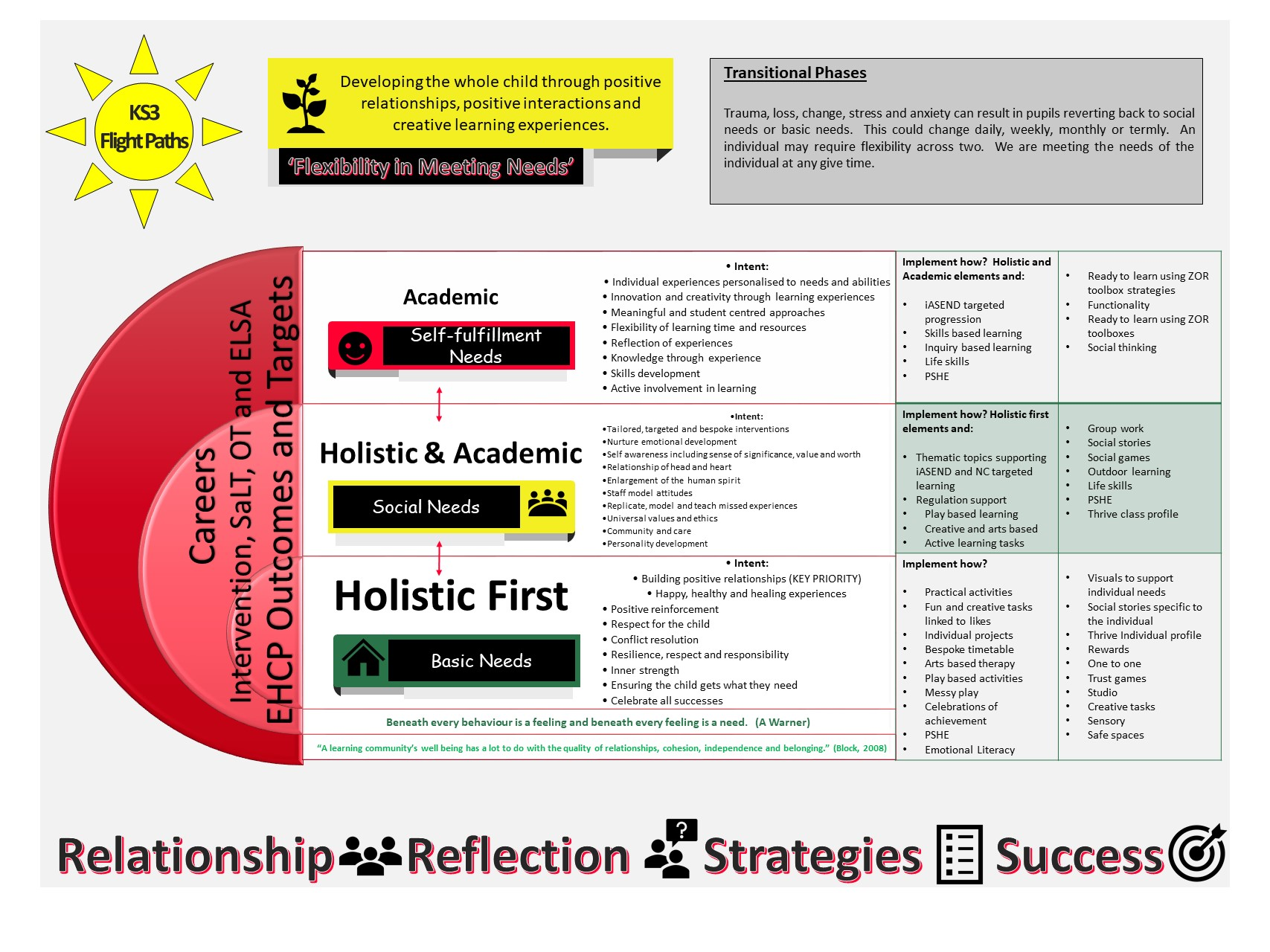 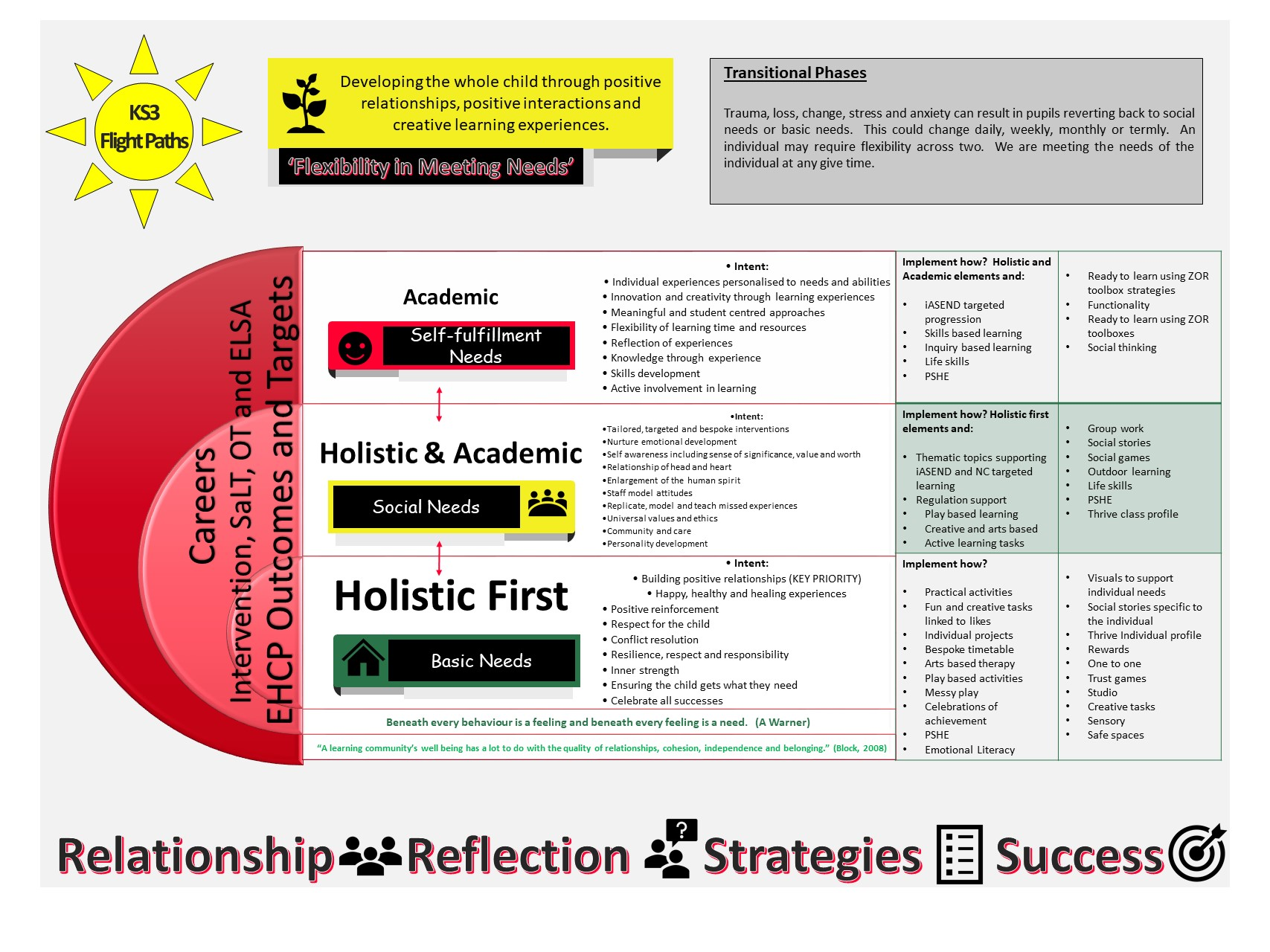 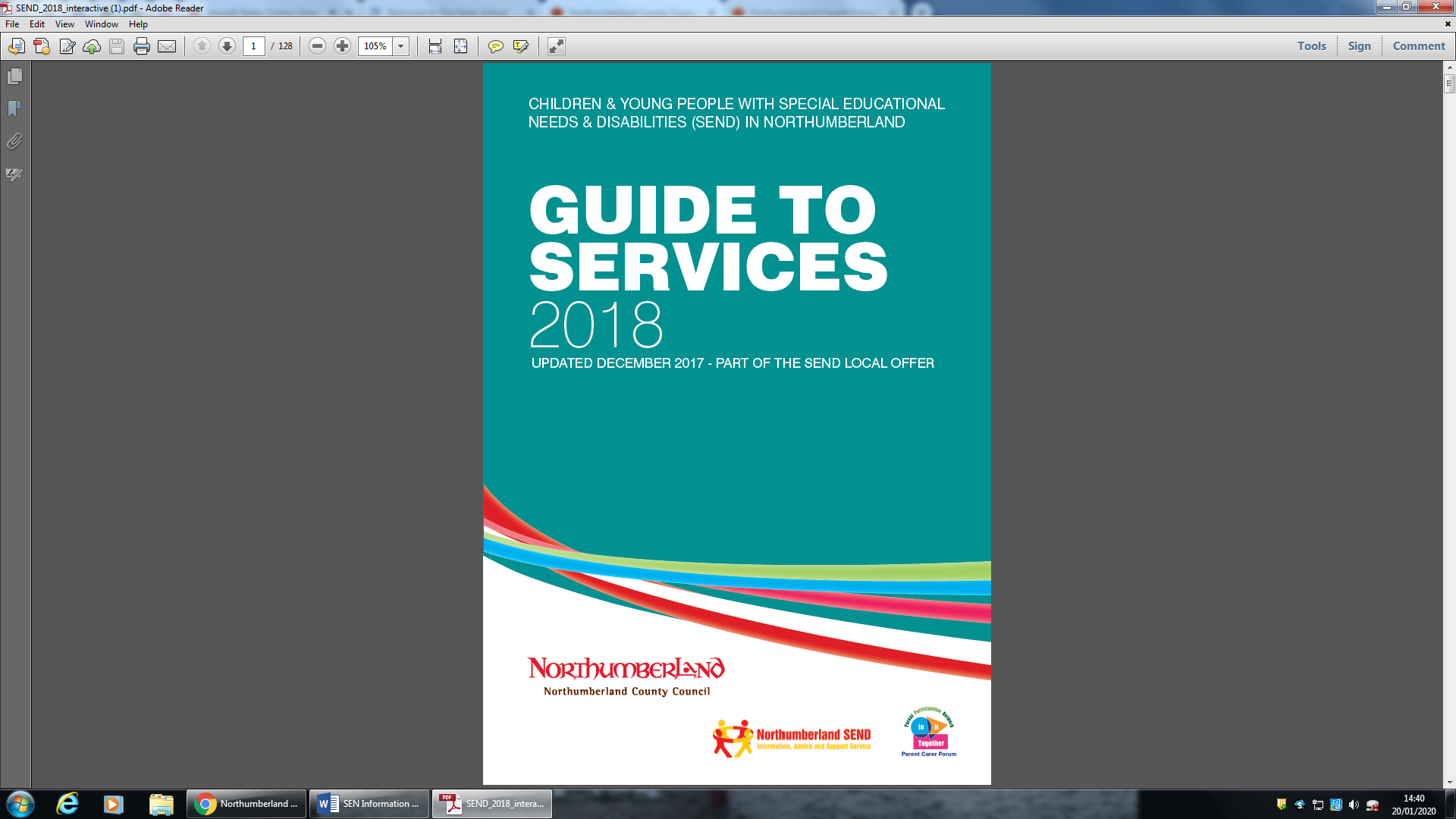 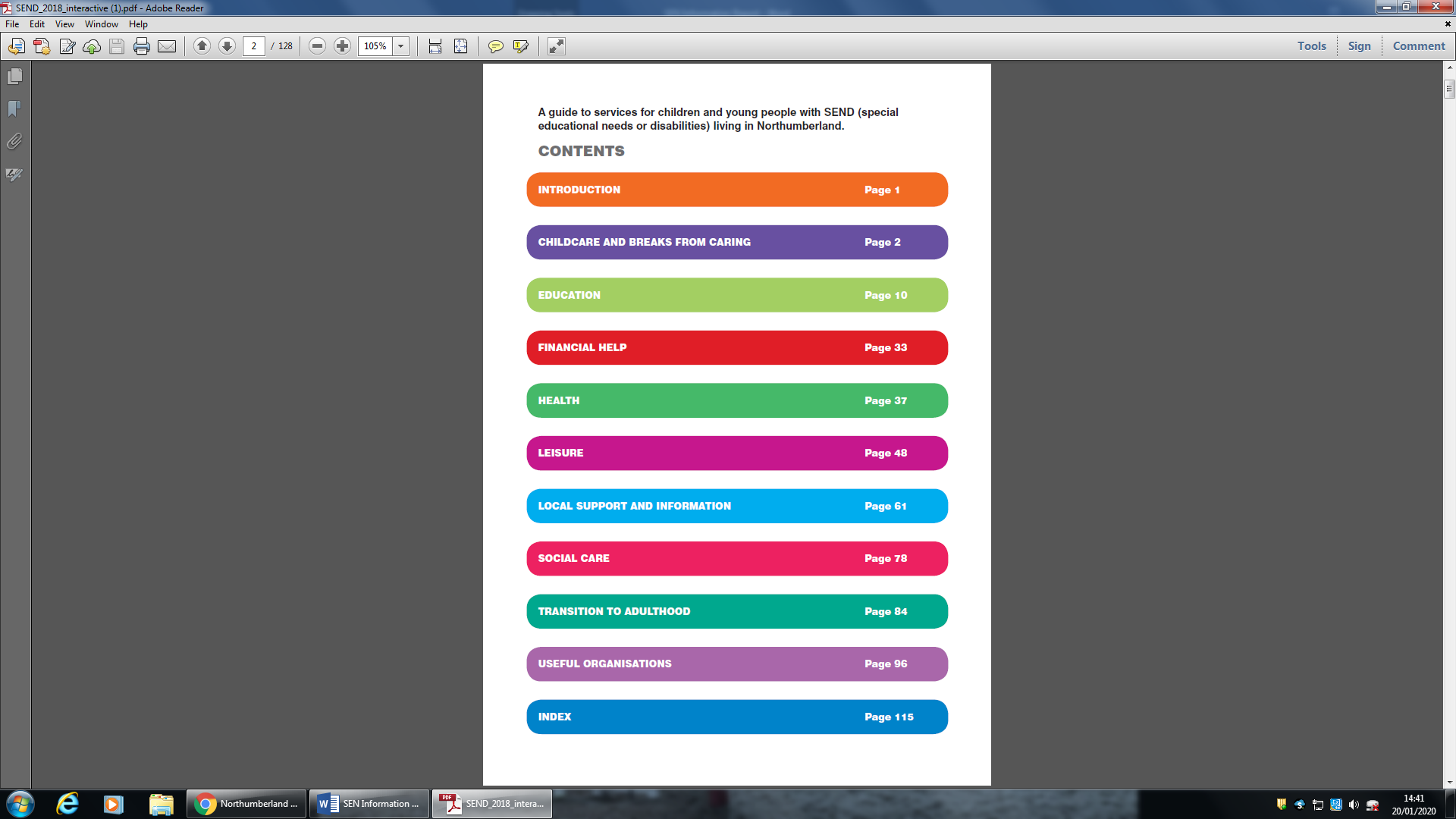 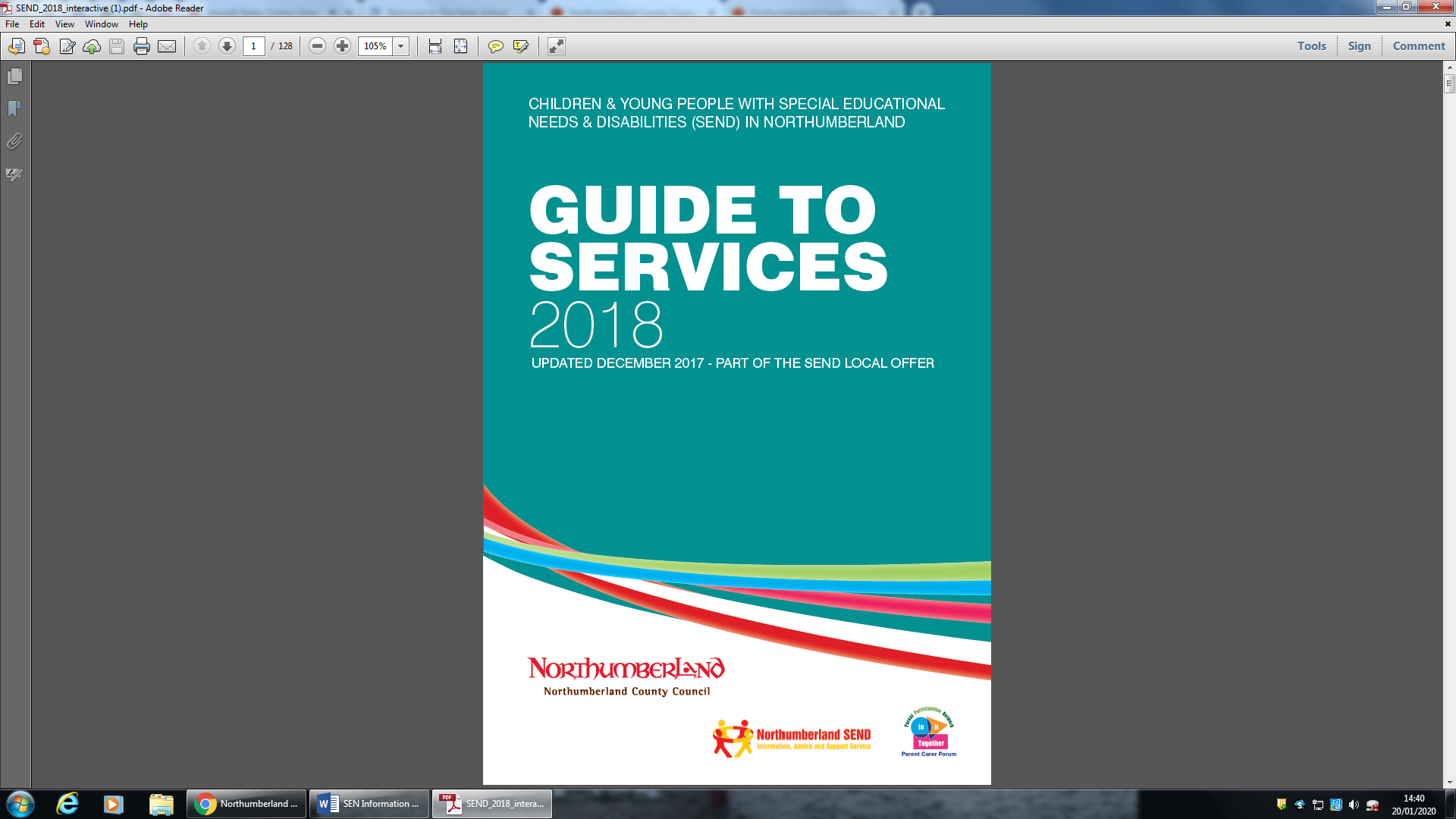 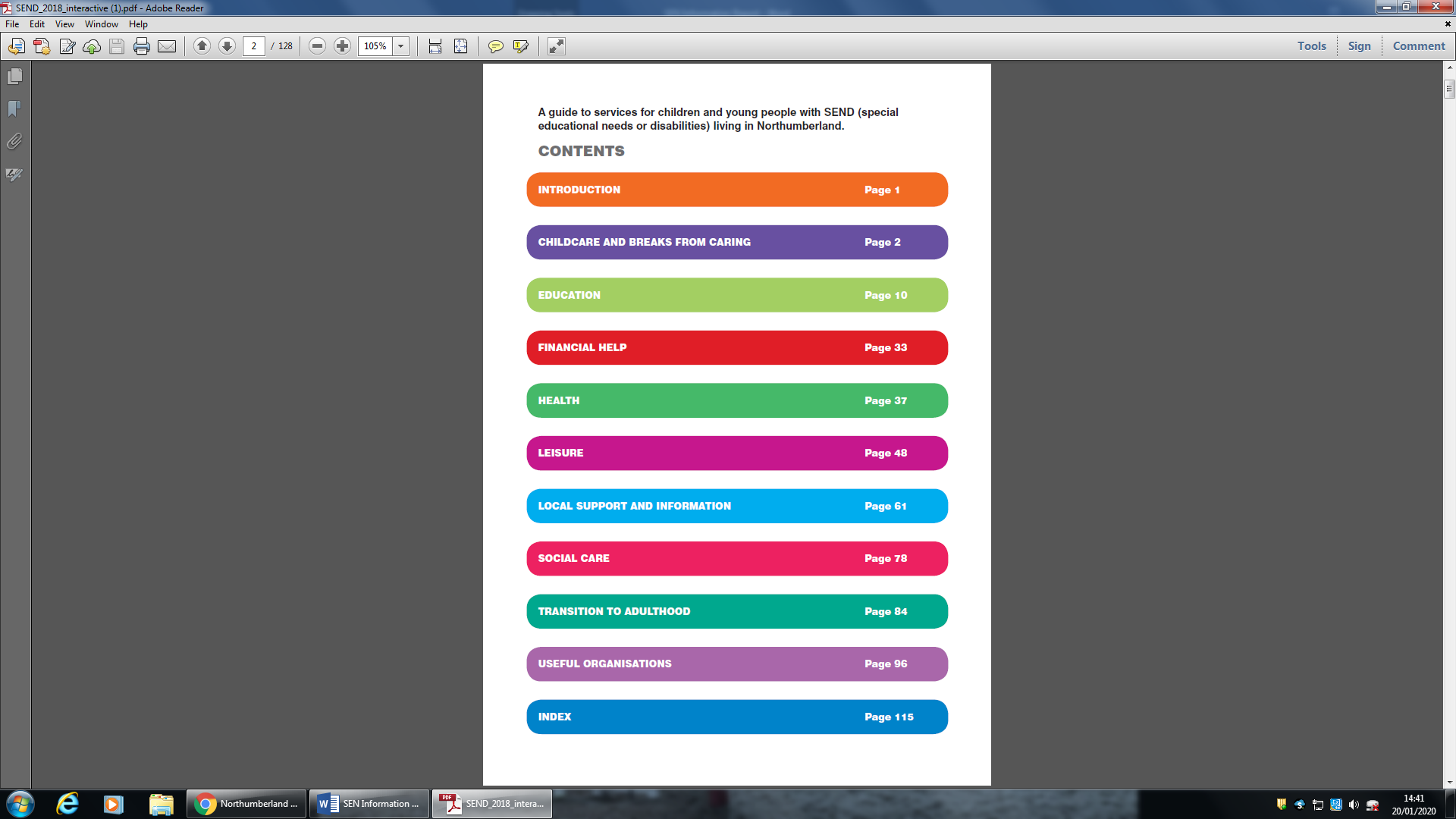 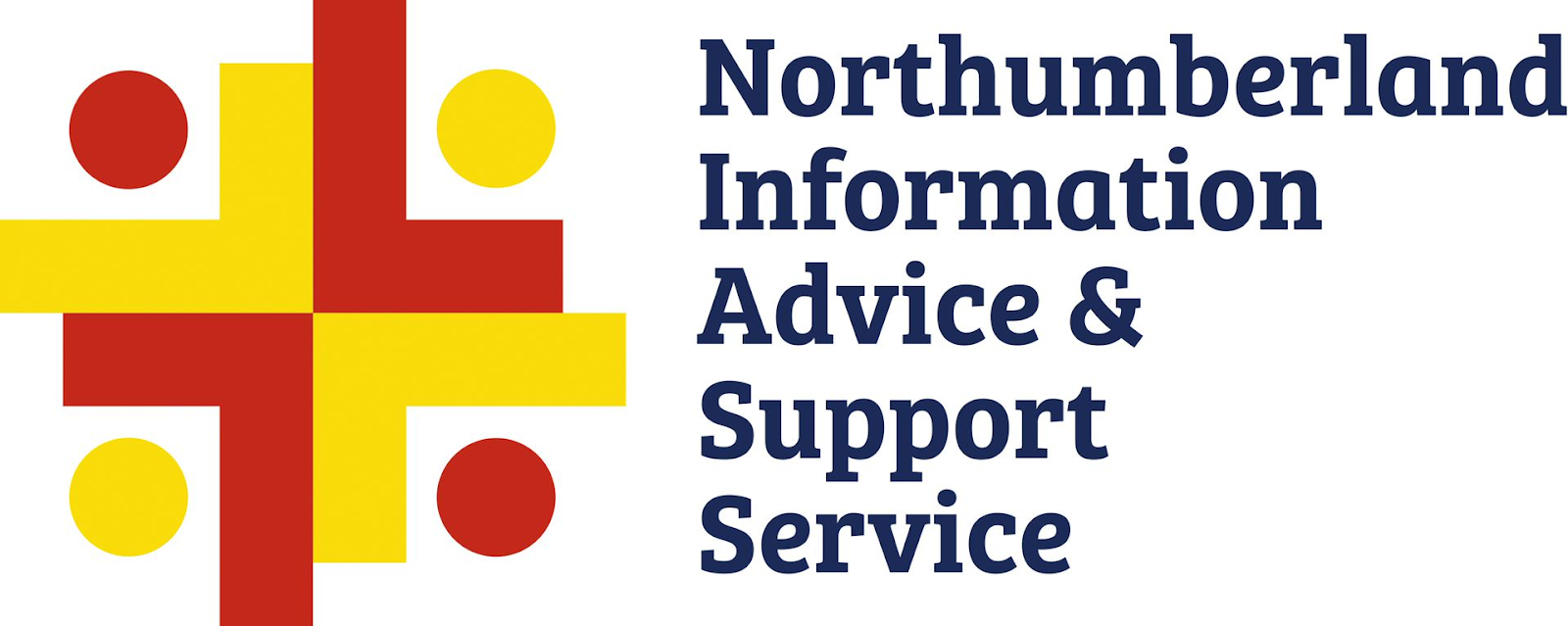 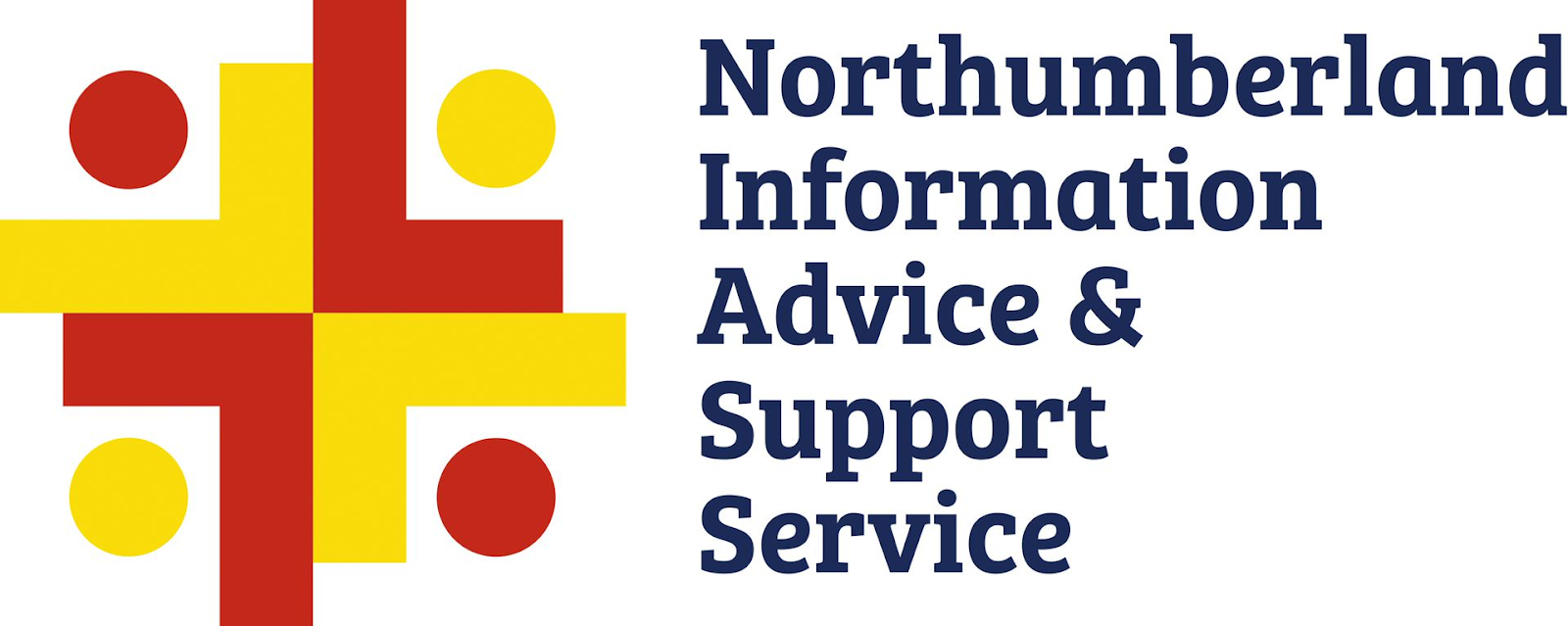 